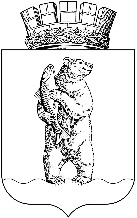 Администрациягородского округа АнадырьПОСТАНОВЛЕНИЕОт 25.02.2021           	 	                                                                                    № 100О внесении изменений в Постановления Администрации городского округа Анадырь от 27.06.2019 № 578, от 16.09.2019 № 835, от 17.10.2019 № 919 и от 18.10.2019 № 920В целях обеспечения устойчивого развития городского округа Анадырь, руководствуясь главой 5 Градостроительного кодекса Российской Федерации от 29.12.2004 № 190-ФЗ (ред. от 30.12.2020), Федеральным законом от 06.10.2003 
№ 131-ФЗ (ред. от 29.12.2020) «Об общих принципах организации местного самоуправления в Российской Федерации», Положением о публичных слушаниях в городском округе Анадырь, утвержденным Решением Совета депутатов городского округа Анадырь от 27.09.2012 № 307 «Об утверждении Положения о публичных слушаниях в городском округе Анадырь», Уставом городского округа Анадырь и в связи с допущенной технической ошибкой в наименовании проекта планировки и проекта межевания территории для размещения линейного объекта: «Кабельная линия 6кВ от ТП-30 до ПС-1 в городе Анадырь Чукотского АО»,ПОСТАНОВЛЯЮ: 1. Внести в Постановление Администрации городского округа Анадырь от 27 июня 2019 года № 578 «О подготовке проекта планировки и проекта межевания территории под кабельную линию 6кВ от ТП-30 до ПС-1» следующие изменения:в наименовании «ТП-30 до ПС-1» заменить словами «ЦРП-6 до ТП-30»;в пункте 1 слова «ТП-30 до ПС-1» заменить словами «ЦРП-6 до ТП-30»;в пункте 2 слова «ТП-30 до ПС-1» заменить словами «ЦРП-6 до ТП-30»;в подпункте 4.1 пункта 4 слова «ТП-30 до ПС-1» заменить словами «ЦРП-6 до ТП-30»;в подпункте 4.2 пункта 4 слова «ТП-30 до ПС-1» заменить словами «ЦРП-6 до ТП-30».22. Внести в Постановление Администрации городского округа Анадырь от 16 сентября 2019 года № 835 «О назначении публичных слушаний по проекту планировки и проекту межевания территории для размещения линейного объекта: «Кабельная линия 6кВ от ТП-30 до ПС-1 в городе Анадырь Чукотского АО» следующие изменения:в наименовании «Кабельная линия 6кВ от ТП-30 до ПС-1 в городе Анадырь Чукотского АО» заменить словами «Перенос кабельной линии 6 кВ от ЦРП-6 до ТП-30»;в пункте 1 слова «Кабельная линия 6кВ от ТП-30 до ПС-1 в городе Анадырь Чукотского АО» заменить словами «Перенос кабельной линии 6 кВ от ЦРП-6 до ТП-30»;в пункте 2 слова «Кабельная линия 6кВ от ТП-30 до ПС-1 в городе Анадырь Чукотского АО» заменить словами «Перенос кабельной линии 6 кВ от ЦРП-6 до ТП-30»;в пункте 4 слова «Кабельная линия 6кВ от ТП-30 до ПС-1 в городе Анадырь Чукотского АО» заменить словами «Перенос кабельной линии 6 кВ от ЦРП-6 до ТП-30»;в пункте 5 слова «Кабельная линия 6кВ от ТП-30 до ПС-1 в городе Анадырь Чукотского АО» заменить словами «Перенос кабельной линии 6 кВ от ЦРП-6 до ТП-30»;в пункте 6 слова «Кабельная линия 6кВ от ТП-30 до ПС-1 в городе Анадырь Чукотского АО» заменить словами «Перенос кабельной линии 6 кВ от ЦРП-6 до ТП-30».3. Внести в Постановление Администрации городского округа Анадырь от 17 октября 2019 года № 919 «Об итогах публичных слушаний по проекту планировки и проекту межевания территории для размещения линейного объекта: «Кабельная линия 6кВ от ТП-30 до ПС-1 в городе Анадырь Чукотского АО» и в Приложение к постановлению Администрации городского округа Анадырь от 17.10.2019 № 919 (Итоговый документ публичных слушаний по проекту планировки и проекту межевания территории) следующие изменения:в наименовании «Кабельная линия 6кВ от ТП-30 до ПС-1 в городе Анадырь Чукотского АО» заменить словами «Перенос кабельной линии 6 кВ от ЦРП-6 до ТП-30»;в пункте 1 слова «Кабельная линия 6кВ от ТП-30 до ПС-1 в городе Анадырь Чукотского АО» заменить словами «Перенос кабельной линии 6 кВ от ЦРП-6 до ТП-30»;в первом абзаце слова «Кабельная линия 6кВ от ТП-30 до ПС-1 в городе Анадырь Чукотского АО» заменить словами «Перенос кабельной линии 6 кВ от ЦРП-6 до ТП-30»;3в третьем абзаце слова «Кабельная линия 6кВ от ТП-30 до ПС-1 в городе Анадырь Чукотского АО» заменить словами «Перенос кабельной линии 6 кВ от ЦРП-6 до ТП-30»;в столбце «Вопросы, вынесенные на обсуждение» слова «Кабельная линия 6кВ от ТП-30 до ПС-1 в городе Анадырь Чукотского АО» заменить словами «Перенос кабельной линии 6 кВ от ЦРП-6 до ТП-30»;в столбце «Предложения и рекомендации» слова «Кабельная линия 6кВ от ТП-30 до ПС-1 в городе Анадырь Чукотского АО» заменить словами «Перенос кабельной линии 6 кВ от ЦРП-6 до ТП-30».4. Внести в Постановление Администрации городского округа Анадырь от 18 октября 2019 года № 919 «Об утверждении проекта планировки и проекта межевания территории для размещения линейного объекта: «Кабельная линия 6кВ от ТП-30 до ПС-1 в городе Анадырь Чукотского АО» следующие изменения:в наименовании «Кабельная линия 6кВ от ТП-30 до ПС-1 в городе Анадырь Чукотского АО» заменить словами «Перенос кабельной линии 6 кВ от ЦРП-6 до ТП-30»;в пункте 1 слова «Кабельная линия 6кВ от ТП-30 до ПС-1 в городе Анадырь Чукотского АО» заменить словами «Перенос кабельной линии 6 кВ от ЦРП-6 до ТП-30».5. Опубликовать настоящее постановление в газете «Крайний Север» и разместить на официальном сайте Администрации городского округа Анадырь www.novomariinsk.ru. 6. Контроль за исполнением настоящего постановления возложить на начальника Управления промышленности и сельскохозяйственной политики Администрации городского округа Анадырь Шеметову А.А.7. Настоящее постановление вступает в силу со дня его официального опубликования.Глава Администрации                                                                                    Л.А. Николаев 